姓名：董雨露在校班级：2013级文法学院法学一班职务：无在校期间所获荣誉：2013年获校级二等奖学金目前状况级所获荣誉：2017年9月至今就读于郑州大学新闻与传播学院硕士研究生实践经历：所获荣誉：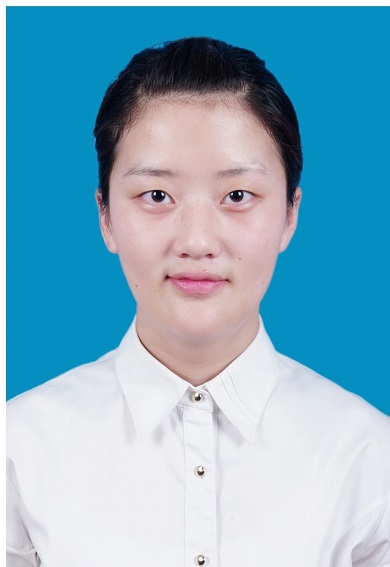 2017.09– 至今 郑州大学负责新闻与传播学院微信公众号信息的发布与维护负责新闻与传播学院微信公众号信息的发布与维护负责新闻与传播学院微信公众号信息的发布与维护负责新闻与传播学院微信公众号信息的发布与维护负责新闻与传播学院微信公众号信息的发布与维护2015.07 – 2015.10喔鸥跨境电商公司喔鸥跨境电商公司图片处理、活动策划、线下宣传图片处理、活动策划、线下宣传图片处理、活动策划、线下宣传图片处理、活动策划、线下宣传图片处理、活动策划、线下宣传2014.01 – 2014.03郑州众勤咨询管理有限公司郑州众勤咨询管理有限公司负责公司法务工作，主管合同的修改和审核负责公司法务工作，主管合同的修改和审核负责公司法务工作，主管合同的修改和审核负责公司法务工作，主管合同的修改和审核负责公司法务工作，主管合同的修改和审核2017年7月获媒豆网广告语征集优秀奖、加美润滑油广告创意征集优秀奖2017年7月获孔府家酒2017广告创意全球征集活动优秀奖